.Intro:  32 Counts - Buy the music on iTunesS1: ROCK FWD. RECOVER, SIDE ROCK, RECOVER, BEHIND 1/4 TURN, ½ TURN, HOOKS2: LOCK STEP, SCUFF, JAZZ BOX, CROSSRESTART the dance at this point, during wall 7 - Instead of cross over with left on count 8, in section 2, step fwd. on left (Weight on left) Facing 09:00 - Start from the beginningS3: SIDE. ROCK, CROSS, SIDE, BACK ROCK, RECOVER, SIDE, BEHINDS4: SWEEP/STEP BACK, RIGHT, LEFT, RIGHT, LEFT, BACK ROCK, RECOVER, STEP FWD. SCUFF(Do goose steps back, in the next 4 steps, bend your knees and walk back, and swing your hips)RESTART the dance at this point, during wall 2 - Instead of a scuff with left on count 8, in section 4, step fwd. on left (Weight on left) Facing 06:00 - Start from the beginningS5: STEP FWD. TAP, STEP BACK HEEL TAP, 1/4 TURN L, TOUCH, 1/4 TURN R, TOUCHS6: RHUMBA BOX WITH TOUCHESS7: VINE 1/4 TURN LEFT, SCUFF, STEP ½ TURN, STEP L, HOLDS8: FULL TURN R, STEP, HOLD, STEP FWD. TOUCH, 1/4 TURN L, TOUCHTHERE ARE 2 RESTARTS:-During wall 2, after 32 count - Facing 06:00During wall 7, after 16 Counts - Facing 09:00NOTE: Thank you so much Dorthe Sørensen (Dancing Neigbor`s DK) to suggest this lovely song.Have Fun!Contact: sunshinecowgirl1960@gmail.comLast Update - 14th March 2018Ghost Town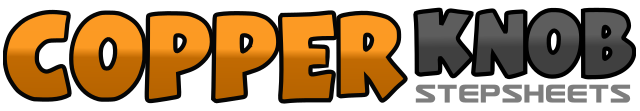 .......Count:64Wall:4Level:Improver.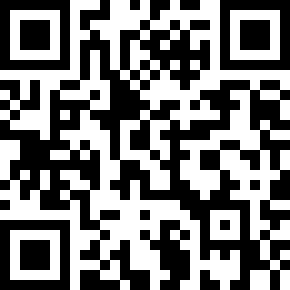 Choreographer:Marie Sørensen (TUR) - January 2017Marie Sørensen (TUR) - January 2017Marie Sørensen (TUR) - January 2017Marie Sørensen (TUR) - January 2017Marie Sørensen (TUR) - January 2017.Music:Ghost Town - Sam OutlawGhost Town - Sam OutlawGhost Town - Sam OutlawGhost Town - Sam OutlawGhost Town - Sam Outlaw........1-2Rock fwd. on right, recover3-4Rock right to the right side, recover5-6Cross right behind left, 1/4 turn left, step fwd. on left7-8½ turn left, step back on right, hook left up in front of right (03:00)1-2Step fwd. on left, lock right behind left3-4Step fwd. on left, scuff right5-6Cross right in front of left, step back on left7-8Step right beside left, cross left over right (03:00)1-2Rock right to the right side, recover3-4Cross right over left, step left to the left side5-6Back rock on right, recover7-8Step right to the right side, cross left behind right (03:00)1-2Sweep right behind left, sweep left behind right3-4Sweep right behind left, sweep left behind right5-6Back rock right, recover7-8Step fwd. on right, scuff left fwd.(03:00)1-2Step fwd. on left, tap right toe behind left3-4Step back on right, tap left heel fwd.5-61/4 turn left, step fwd. on left, touch right beside left (12.00)7-81/4 turn right, step right to the right side, touch left beside right (03:00)1-2Step left to the left side, step right next to left3-4Step fwd. on left, touch right beside left5-6Step right to the right side, step left next to right7-8Step back on right, touch left beside right (03:00)1-2Step left to the left side, cross right behind left3-41/4 turn left, step fwd. on left, scuff right5-6Step fwd. on right, ½ turn left (Weight on left)7-8Step fwd. on right, hold (06:00)1-2½ turn right, step back on left, ½ turn right, step fwd. on right (6:00)3-4Step fwd. on left, hold5-6Step right diagonally fwd. right, touch left beside right7-81/4 turn left, step fwd. on left, touch right beside left (3:00)